Breathing System Homework 11.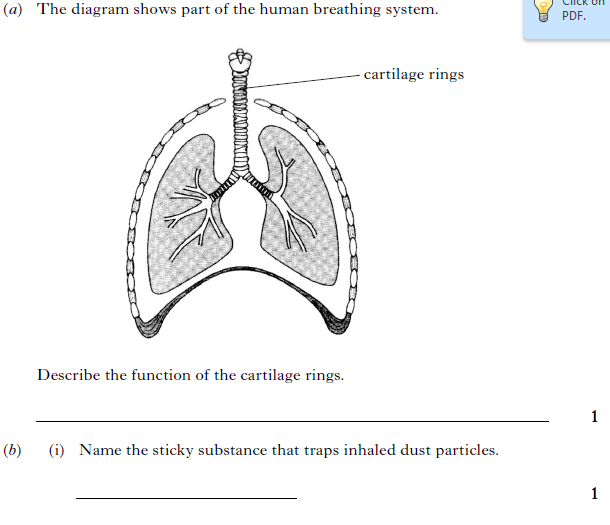 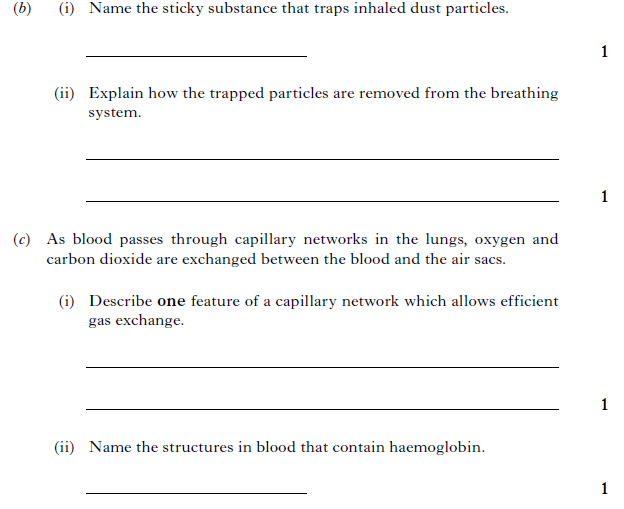 2.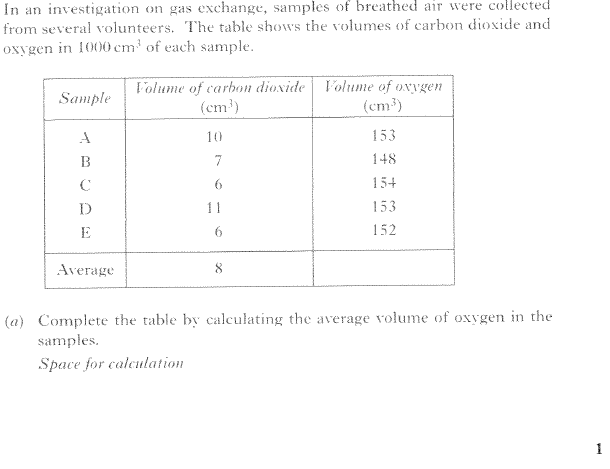 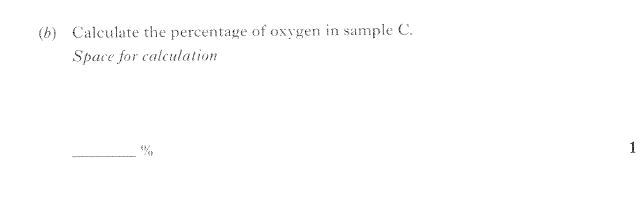 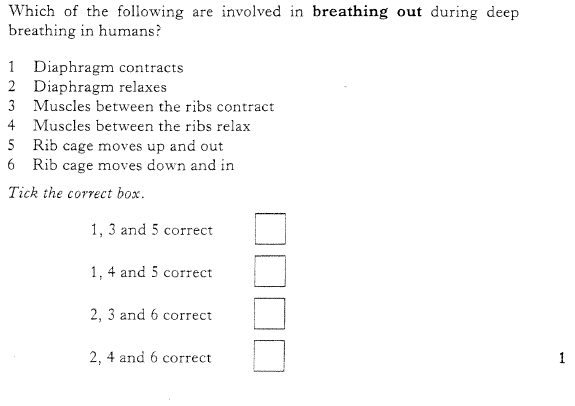 